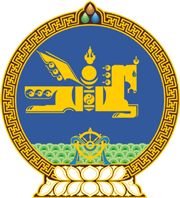 МОНГОЛ УЛСЫН ХУУЛЬ2022 оны 11 сарын 11 өдөр                                                                  Төрийн ордон, Улаанбаатар хотТӨРИЙН АЛБАНЫ ТУХАЙ ХУУЛЬД 
   НЭМЭЛТ, ӨӨРЧЛӨЛТ ОРУУЛАХ ТУХАЙ 1 дүгээр зүйл.Төрийн албаны тухай хуульд доор дурдсан агуулгатай дараах хэсэг, заалт нэмсүгэй: 1/22 дугаар зүйлийн 22.1.6 дахь заалт:         		“22.1.6.энэ хуулийн 46.2.2, 46.2.3-т заасан үндэслэлээр төрийн албанаас чөлөөлөгдөөгүй байх;”2/57 дугаар зүйлийн 57.17 дахь хэсэг:“57.17.Захиргааны албан тушаал эрхэлдэг төрийн албан хаагчид орон нутгийн нэмэгдэл олгож болно.”2 дугаар зүйл.Төрийн албаны тухай хуулийн 22 дугаар зүйлийн 22.1.6 дахь заалт, тайлбарын дугаарыг “22.1.7” гэж өөрчилсүгэй.3 дугаар зүйл.Энэ хуулийг 2023 оны 01 дүгээр сарын 01-ний өдрөөс эхлэн дагаж мөрдөнө.МОНГОЛ УЛСЫН 	ИХ ХУРЛЫН ДАРГА 				Г.ЗАНДАНШАТАР 